ПАСПОРТ ГРУППЫ №1 «Зайчики»Возраст: 4-5 летДевочек: 11Мальчиков: 11всего 22 ребенка Воспитатель:Кузнецова Анна Сергеевна, стаж работы – 7 лет, 1 кв. категорияНаграждена: Почетной грамотой от Администрации городского округа Архангельской области «Котлас» управление по социальным вопросам Воспитатель:Пархимович Ирина Анатольевна, стаж работы – 8 лет, 1 кв. категорияНаграждена: Почетной грамотой от Администрации городского округа Архангельской области «Котлас» управление по социальным вопросам Младший воспитатель: Магденко Ирина НиколаевнаТема углублённой работы группы:-формирование навыков рисования красками, восковыми мелками и карандашами;-формирование навыков общения со сверстниками, умение делиться. 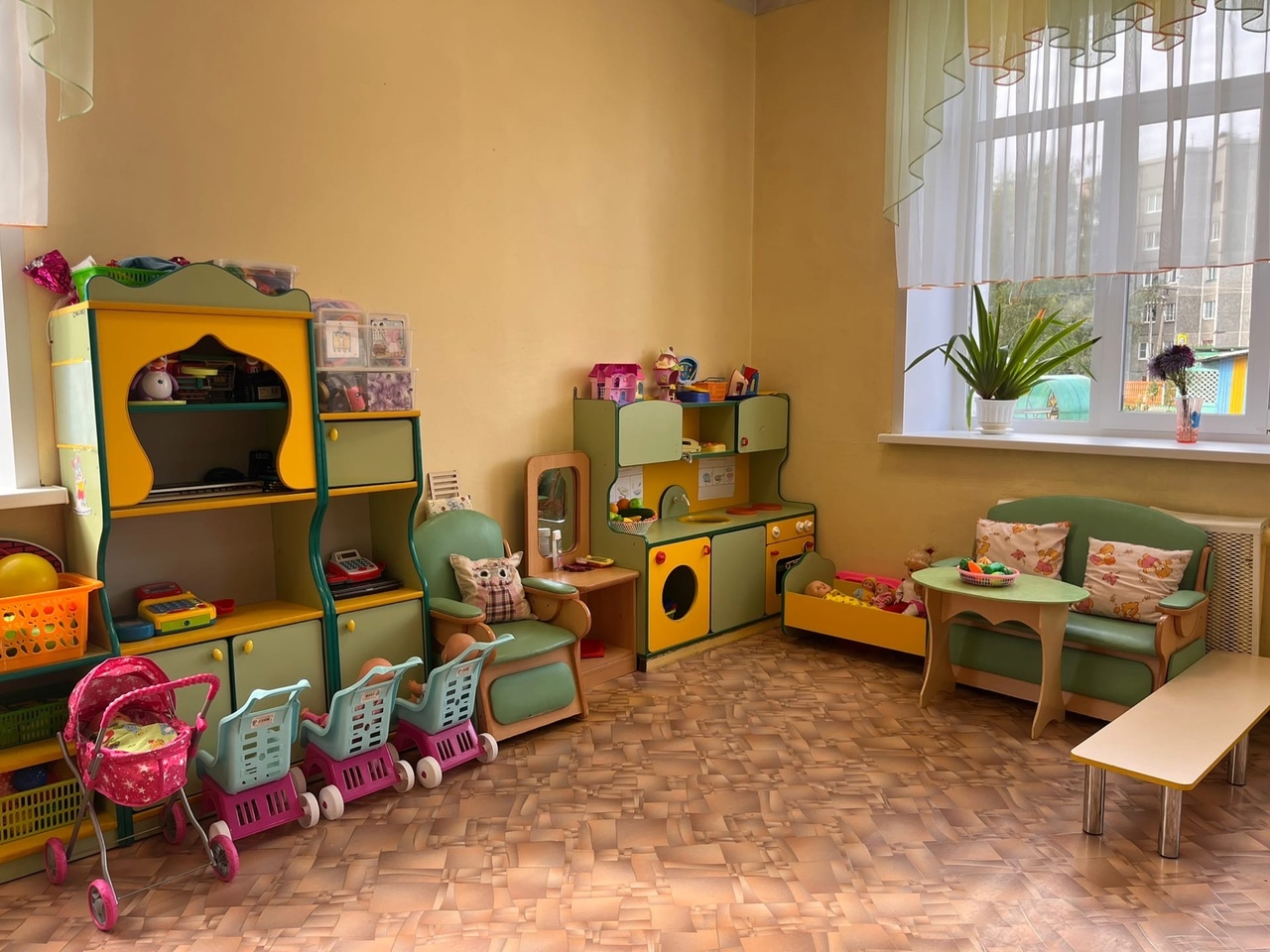 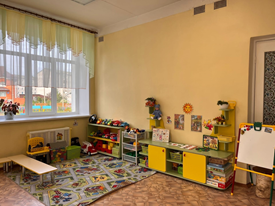 